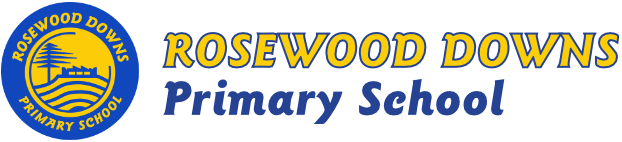 Topics:  	Wings and Things (Science)               	Significant Events in Our Lives (History)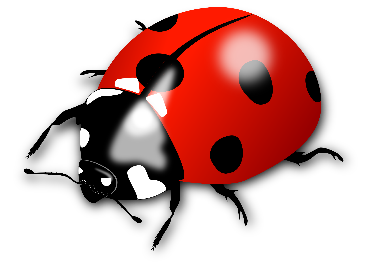 Major Curriculum Areas:  Science – Biological ScienceHistory English Focus: ReadingCAFÉ Literacy: Comprehension, Accuracy, Fluency, Expand Vocabulary.Daily 5: Read to Self, Read to Someone, Listen to Reading.WritingRecognise that text use different structures to suit their purpose with particular focus on: Letter Writing, Narrative & Persuasive Texts.Handwriting: Correct formation, direction, placement and size.Listening: Listen with attention during class activities and take turns to make appropriate responses in conversation and to text. Speaking: Show confidence and use expression when presenting to a group, modify tone and pace of speech during discussions and presentations.Maths Focus:	Number & Algebra:  Subtraction, addition, introduction to multiplication, number patterns, and place value.Measurement & Geometry:  Symmetry, capacity, shape, mass, time, length, location, and volume. Statistics & Probability: Data representation and interpretation.Minor Curriculum Areas:  Social and Emotional LearningValues for Australian SchoolsBounce Back – Relationships, No Bullying and Life EducationMindfulness Think Plus – Growth Mindset, The Power of Yet, Peer FeedbackWeekly Individual Learning Journals – Goal setting and Reflections